 	   2019 LINDSAY KNIGHT BASEBALL	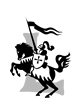 Feb 9 (scrim)			 Era				12:00			JV/VFeb 12 (scrim)			Valley View			4:30			JV/VFeb 16 (scrim)			@ Bells/Bland		12:00			JV/VFeb 18				Howe				5:00			JVFeb. 21-23			Sam Rayburn tournament	TBA			VFeb 25				@ Howe			6:00			JVFeb 26				@ Sam Rayburn		5:30			VFeb 28- March 2		Era tournament		TBA			VMarch 2			Howe (double header)	12:00			JVMarch 	5			@ Chico	  		4:30/6:30		JV/V	March 7-9 			Lindsay  tournament	TBA			VMarch 12			Muenster			TBA			JV/V		March 13			@ Ponder			1:00/3:00		JV/VMarch 19			Saint Jo			4:30/6:30		JV/VMarch 21-23			Gainesville JV tournament	TBA			JVMarch 22			Perrin Whitt			4:30/6:30		V 	  March 23			Callisburg			12:00			VMarch 26			@ Alvord			4:30/6:00		JV/VMarch 29			@ Poolville			6:00			V		April 2				Chico				4:30/6:30		JV/VApril 4-6			Era JV tournament		TBA			JVApril 5				@ Muenster			4:30/6:30		JV/VApril 9				@ Howe			4:30/6:30		JV/VApril 12			@ Saint Jo			4:30/6:30		JV/VApril 11-13			Muenster JV tournament	TBA			JVApril 13			Bells 				12:00			V		April 16			@ Perrin Whitt		4:30/6:30		JV/VApril 18			Alvord 			4:30/6:30		JV/VApril 23			Poolville			4:30/6:30		V		Head Coach: Tony Duncan				cell phone: 903-249-3799	email: tduncan@lindsayisd.orgAsst. Coach: 					school :        940-668-8923Athletic Director: Jeff Smiley			fax: 	    940-668-2662HS/MS Principal: Steve CopeSuperintendent: Trevor Rogers